3-5-7 Warranty PlanGeneral warranty conditionsStart of the warranty:
The warranty starts on the first day of the production week. The production week can always be found on the inside of the drawer system, on the nameplate.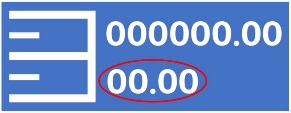 End of warranty:
The standard warranty period ends on the last day of the same calendar week, 12 months (1 year) later. After registering and registering for the BEKS Warranty Plan on our website, BEKS extends the warranty period by 24 months (2 years) to 36 months (3 years).Nameplate:
The nameplate is affixed by BEKS during production and serves to identify the BEKS drawer system. A system without this nameplate is not eligible for the extended warranty. By submitting a valid purchase invoice, you can of course always claim the standard warranty of a new system of 12 months (1 year) after purchase.Registration:
The end user who will be using the BEKS drawer system, registers on the BEKS website. There the end user enters the following information:
- Production number
- Production date
- Vehicle model
- License plate
- Company name
- Contact name
- E-mail address
- Phone number
The end user will receive a confirmation email of the registration. By pressing the “Confirm” button, the end user declares that the information entered is complete and correct.Warranty scope:
The warranty includes only BEKS drawer systems, which are used for the intended purpose and in particular all functional parts, as well as the drawer slides and the locking system. The warranty only applies to original BEKS parts installed by an authorized BEKS installation partner. Vehicles that are not used in conventional traffic situations are excluded.Exclusions:
Excluded from warranty are electrical items as well as their installation, such as electrical accessories, extra fitted locks, batteries, accumulators, lighting, etc. Deviations or changes in color are also excluded.A warranty claim will only be accepted if all normal stipulations and / or requirements set by BEKS in the installation manual, installation instruction and operating manual are always respected.

Damage arising from an accident, overload, catastrophe or vandalism will not be compensated under these warranty conditions.

In the event of a warranty claim, BEKS will, at its sole discretion, replace or repair the damaged parts. Warranty work can only be carried out by BEKS or a BEKS Service Partner.

Modifications after the system has been supplied by BEKS will void the warranty. This also applies if these modifications were made unilaterally by a BEKS partner.

In the event of an accident or other external influences that may affect the condition of the in-vehicle equipment, an inspection must be carried out by an authorized BEKS Service Partner. Otherwise, the warranty expires at the time of the accident or disaster.Additional costs:
Additional costs in the form of travel times or waiting times are not reimbursed or compensated. Claims against BEKS or damages in any other way are excluded. No compensation will be made for any economic loss suffered, consequential damage due to defects or personal injury.If warranty claims:
Claims under the warranty are subject to the condition that the warranty case is reported to BEKS in writing, within 7 calendar days of its discovery, and that the defect is specified and that the report is accompanied by clear photographs showing the defect.

Only in the event of approval by BEKS prior to the repair or repair, can there be compensation.

BEKS reserves the right to replace the parts with comparable parts or parts of at least the same quality, for example if parts no longer exist in the product range or that can no longer be supplied.